【招生简章】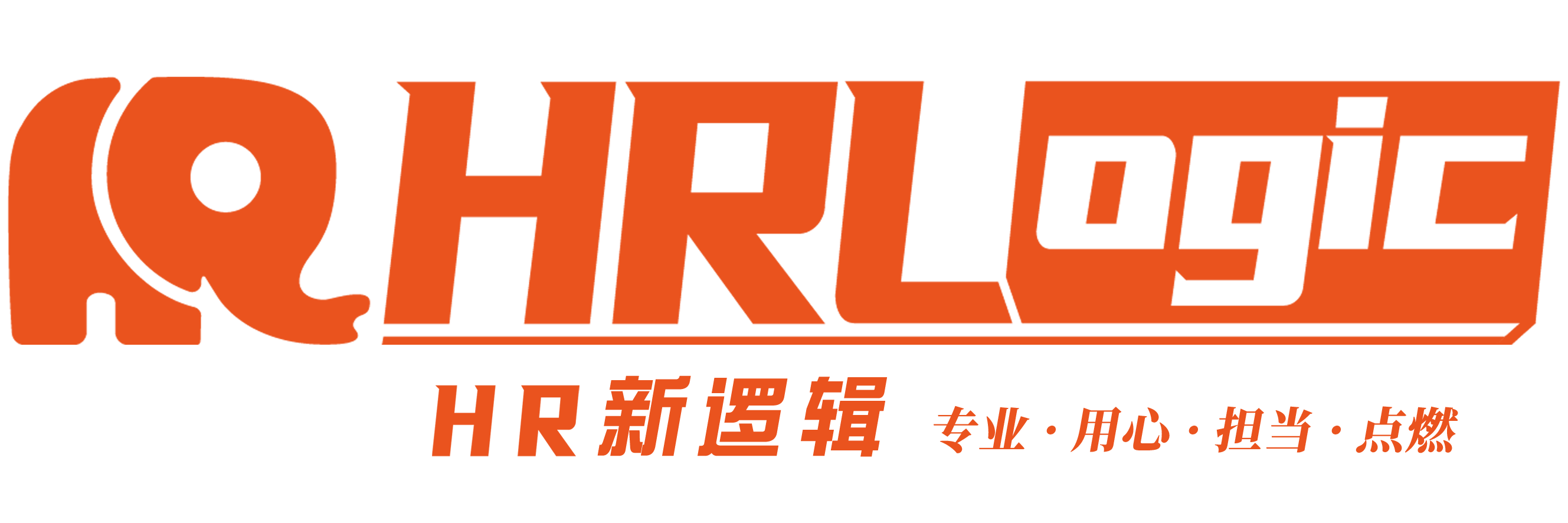 HR新逻辑 | 广州 上海 北京 深圳 循环开课【课程立项背景】在内部预算控制和外部高薪竞争的双重压力下，如何通过合理的薪酬管理，吸引人才且激励员工，是企业管理者和HR对人才管理的关注重点。然而不难发现的是，员工对现行薪酬管理的抱怨不绝于耳，同时，核心人才流失、新老员工薪酬倒挂等问题也层出不穷。薪酬管理为何需要与企业战略规划相匹配？如何构建公平有效的薪酬激励体系？如何运用科学的方法及工具完善现行的薪酬管理制度？针对销售团队、研发团队及高管等不同体系的员工，又该如何设计不同的薪酬激励方案？本次课程将分为理念篇、工具篇、专案篇三大部分，将理论与实践相结合，运用科学方法及工具，手把手教你解决薪酬设计中的各种棘手难题。【课程学习特色】1、全面的薪酬体系设计方法论2、案例与演练结合的工具实操3、针对性落地性强的设计方案【课程核心收益】一系列薪酬管理的前沿理念和案例演练薪酬专家总结提炼10余年行业客户服务经验及方法论，精心开发的2天薪酬设计实战课程，包含丰富的实践案例。一套科学搭建薪酬体系的必备技能及实用工具帮助学员快速掌握完整自建薪酬体系的方法和工具（含薪酬报告的应用），随课程赠送岗位价值评估工具、宽带薪酬体系搭建工具。【建议学习对象】企业人力资源负责人、薪酬负责人、企业中高层管理人员【课程介绍】【理念篇】基于企业战略的薪酬理念及策略一、如何分析企业的薪酬体系?1、薪酬体系分析的四个视角   战略视角、员工视角、市场视角、财务视角2、薪酬分析的规范统计口径基本现金收入、固定现金收入、现金总收入、总薪酬3、职位职级体系与薪酬职位序列划分与薪酬设计职位层级划分与薪酬设计案例分析：如何通过薪酬回归表分析企业的薪酬现状研发团队如何设计薪酬结构某高科技企业的职级职等与薪酬设计未盈利企业面临的调薪难题 二、构建公平富有激励性的薪酬体系的付薪理念1、企业为什么付薪？3P+1M的付薪理念为职位价值付薪？ 为个人差异付薪？ 为绩效付薪？根据市场定薪？2、如何进行岗位价值评估三、公司的薪酬水平设计策略1、公司的整体薪酬水平如何定位 2、不同职位序列的岗位薪酬定位策略3、如何使用薪酬调研报告来精准决策四、宽带薪酬体系的设计与执行1、宽带体系设计 薪酬水平中位值确定薪酬带宽设计员工个体定薪及套档模型如何确定具体人员的薪酬档位? 薪酬结构、固浮比与薪酬项目设计2、测算与执行 薪酬调整与测算【工具篇】宽带薪酬体系的工具与方法一、岗位价值评估工具（使用及练习）1、如何评定公司级别？2、岗位价值评估各因素的评判标准关键点解读3、岗位评估练习4、评估技巧分享二、薪酬回归分析和散点图制作工具（使用及练习）    1、分位值的概念及计算    2、回归分析    3、散点图制作    4、个体薪酬水平的内外偏离度分析三、宽带薪酬设计工具（使用及练习）    1、如何设计岗位年度总现金收入？    2、薪酬的档位拆分    3、薪酬的结构拆分四、套档模型及薪酬测算工具（使用及练习）1、套档因素、权重和评分设计2、附加因素和评分设计3、套档分数与档位之间的对应关系设计4、员工套档因素收集及档位测算5、个体和总体薪酬设计前后测算对比【专案篇】不同体系员工的激励方式设计一、销售团队的激励方式设计1、销售体系的薪酬设计的关键点    2、销售人员薪酬设计需考虑哪些因素？3、销售人员常见薪酬模式及运用4、销售人员浮动薪酬的支付模式及运用二、研发团队的激励方式设计1、研发体系的薪酬设计的关键点2、研发人员的职业通道与晋级资格3、研发人员的项目制考核与激励三、高管薪酬与激励方式1、高管的需求分析与薪酬设计案例：多元化集团如何对下属企业领导班子定薪及考核2、高管团队的激励方式选择三层次激励理论：成就激励、物质激励、机会激励长短期激励方案如何结合？【讲师简介】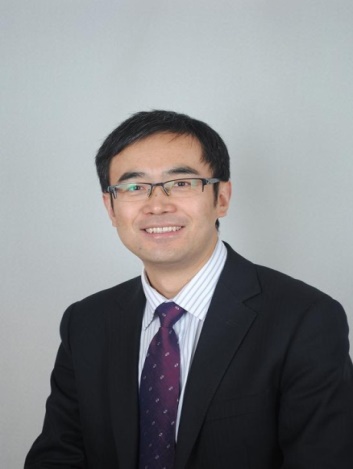 李老师太和顾问执行董事、高级合伙人深圳市国资委特聘薪酬管理顾问李老师是太和顾问董事合伙人，在加盟太和顾问之前，曾在地产、互联网、消费品等行业的企业中担任高管，具有丰富的企业管理实践经验与人力资源管理咨询经验，是深圳市国资委特聘的薪酬管理外部指导专家，目前担任数家知名企业的人力资源管理顾问。李老师持续专注于企业组织管控、薪酬激励、绩效管理、员工职业发展通道等体系的设计和研究，擅长用激励体系驱动企业战略达成、企业内部创新与创业激励变革。        曾为深圳国资委、深圳投资控股、华润置地、华侨城、珠海横琴开发区、深圳前海管理局、金圆投资集团、广西投资集团、厦门信托、兴奇集团、金瑞期货、中石化森美、招商地产、越秀地产、棕榈园林、证券时报、广东移动、东南卫视、东风日产、东南汽车、农产品股份、环亚科技、汇美集团、卓越教育、李锦记、广百股份、无穷食品、全志科技等数近百余家企业和机构提供过薪酬、绩效及组织变革等人力资源管理咨询服务。每年主讲数十场公开课及内训，为数百家企业培训人力资源管理的专业人才。【报名学习】时间：2021年03月26-27日（深圳）     ；        2021年06月18-19日（上海）   ；        2021年10月22-23日（北京）   ；        2021年12月17-18日（杭州）费用：市场报名学习价格9280元/人，现在报名标准优惠价格5280元/人；费用包含：讲师授课费、场地费、资料制作费、下午茶歇、午餐；报名：为了不影响学习，请至少提前2个星期以上报名，不然名额满了影响学习计划；      对接人：KiKi-13126449996（同微信号）